ILLUSTRATION CORDE ENROULÉE AUTOUR DE LA JAMBE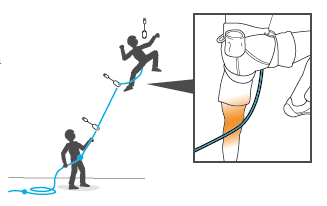 Corde derrière la jambe : risque de retournement lors d’une chute.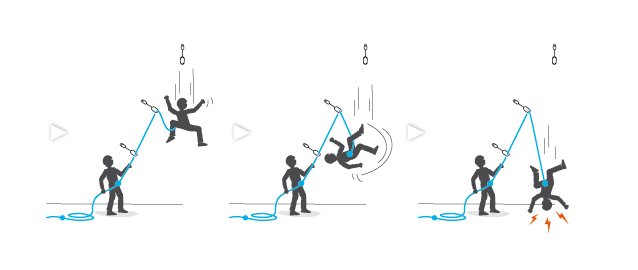 